Ф.И. _______________________________________Задание 1. Прочитай, вставь пропущенные буквы. ЖИ-ШИ, ЧА-ЩА, ЧУ-ЩУЖи-ши пиши с буквой «_____»Ча-ща пиши с буквой «_____»Чу-щу пиши с буквой «_____»Задание 2. Исправь ошибки. Запиши.Догадайтесь – ка, ребяткиОтчего ежЫ, ершЫ,ЩЮки, чЯйки и волчЯтаРассмеялись от души.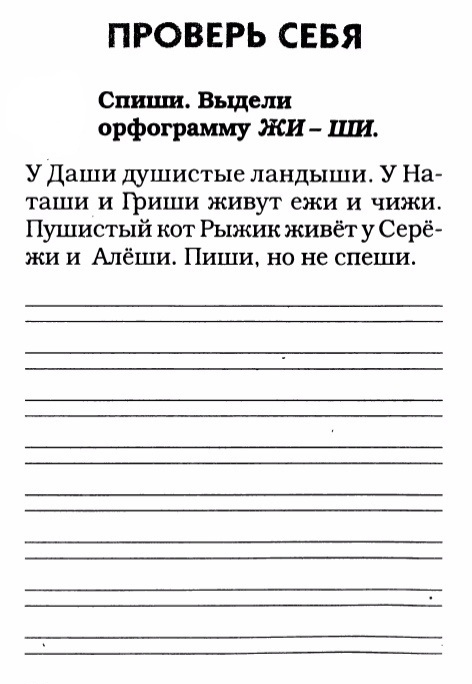 Задание 3. Добавь недостающую букву «ш» или «щ» и запиши получившиеся слова....апка, ...утка, ...ум, …авель, ...ётка, ...айба, пла…, малы..., ду.., ле.., бор.., ..енок.Задание 4. Составь схемы слов: 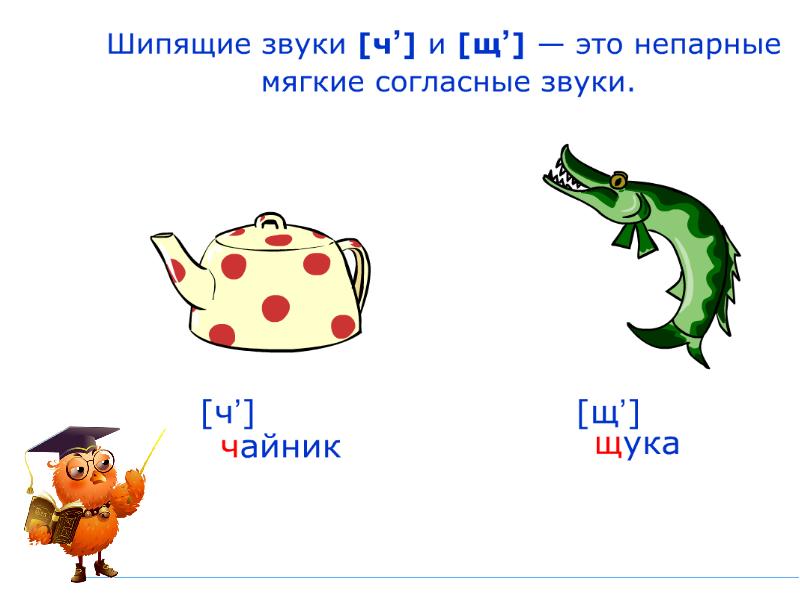 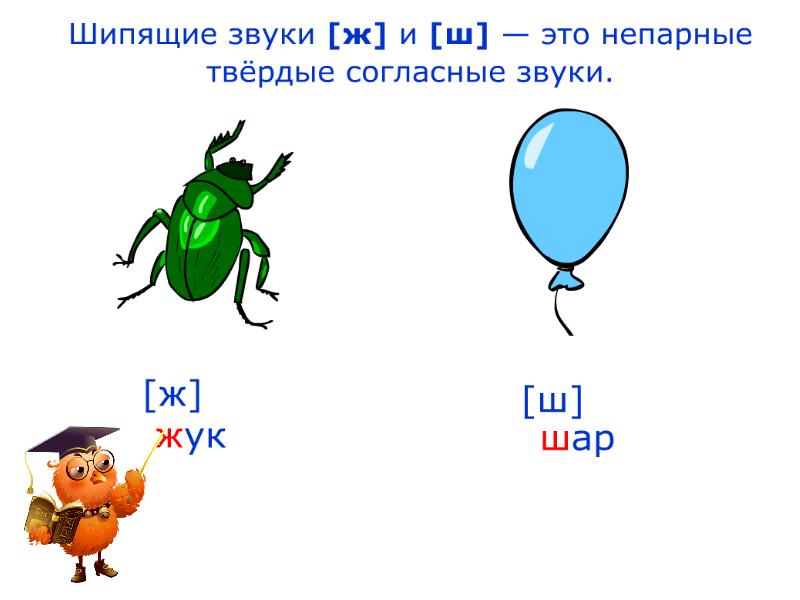 